In a poll conducted by the Jerusalem Media and Communication Centre (JMCC)Majority supports internationalization of the Palestinian cause and boycott of Israeli productsThe largest proportion: Hamas is to blame for the divisionRetreat in satisfaction over the performance of the President and the Prime MinisterRetreat in popularity of Hamas and consistency in support of FatahRise in negativity towards ISISThe Jerusalem Media and Communication Centre (JMCC) conducted an opinion poll in the West Bank and Gaza Strip between February 25 and March 1, 2015, which included a sample of 1,200 people. The poll showed changes in the level of satisfaction towards parties and leaders, continued support for the internationalization of the Palestinian cause, support for the boycott of Israeli products and blaming Hamas for the division. Meanwhile there was a rise in negative perceptions of ISIS.Internationalizing the Palestinian cause  The poll showed that the majority, 59.2%, of respondents support efforts to internationalize the Palestinian cause, saying such efforts help to achieve the goals of the Palestinian people in ending the occupation. At the same time, a majority of 69% said they favored the PA’s continued efforts to go to the ICC and for it not to renege in the face of Israeli pressure, represented in halting the transfer of tax revenues.  In contrast, 20.5% of respondents said they would rather the PA backtrack on going to the ICC in the wake of Israel halting the transfer of the PA’s tax revenues. Salary crisis Regarding the economic crisis as a result of Israel’s withholding of tax revenues, which also resulted in PA employees receiving partial salaries, the majority of respondents, 64.1% said Israel was responsible for the crisis, while 16.8% held the PA responsible, 9.4%  held international donors responsible and 7.8% held Arabs states responsible. Gaza: Hamas is to blame for the division According to the poll, the largest percentage, 34.3% blamed Hamas for the continued division in the PA in contrast with 23.1% who blamed Fatah, 17.8% who blamed both Fatah and Hamas, and 7.9% who blamed Israel. It is noteworthy that the largest proportion of those who put the responsibility of the division on Hamas (42.7%) are from the Gaza Strip in comparison to 29.2% from the West Bank. There was also a clear setback in those who consider Hamas as the winning side in the recent war, from 57.1% in the October, 2014 poll to 40.4% in this poll. It is also noticeable that the largest proportion, 46.1% of those who considered Hamas as the winning side were from the West Bank, while the percentage was lower, 30.9%, in the Gaza Strip. In response to the question over who is more responsible for the delay in the reconstruction of the Gaza Strip, 43.3% named Israel. After that, however, public opinion was divided between 16.7% who held the Hamas government in Gaza more responsible and 15.4% who held the PA responsible. It should be noted that the largest proportion of those who held Hamas responsible for the delay in Gaza’s reconstruction )27.1%(  were in the Gaza Strip in contrast with 10.4% from the West Bank. Consensus over a boycott The poll showed that the overwhelming majority of the Palestinian public supports the boycott of Israeli products in Palestinian markets, with a discrepancy over the details. A majority of 59.2% said they support the boycott of all Israeli products while 15.7% said they support the boycott of products with a local alternative. 7.6% said they support the boycott of settlement products, while 8.5% said they support the boycott of settlement products and products with an alternative, in comparison to only 6.5% who said they do not support the boycott of Israeli products in general. However, when respondents were asked at the personal level about the boycott, about half of those polled, 48.8% said they boycotted all Israeli products. 20.1% said they boycotted products with an alternative while 7.4% said they boycotted only Israeli settlement products. Setback for parties and leaders The poll showed a setback in the percentage of those satisfied with the way President Mahmoud Abbas deals with his job as president of the Palestinian National Authority, from 57% in April of last year, to 50% in this poll. Furthermore, the percentage of those who think the performance of Prime Minister Rami Hamdallah is bad went up from 12.6% in November, 2013 to 26.6% in this poll. Moreover, the percentage of those who said they would vote for Hamas if PLC elections were held dropped from 29% in October of last year to 22% in this poll, while the percentage of those who said they would vote for Fatah stayed the same at 37.7%. Meanwhile, there was a rise in the percentage of those who said they would not vote for anyone, from 19.1% to 24.6% in the same period.Negative views of ISISThe percentage of those who consider ISIS’s advance in Iraq and Syria as negative rose from 70.8% in October of last year to 87.1% in this poll. There was a drop in the percentage of those who consider ISIS’s advance as positive, from 7.6% last October to 3.3% in this poll. Furthermore, the majority of those polled, 51.8% confirmed that ISIS harms the Palestinian cause in comparison to 1.8% who said it serves it, and 37.9% who said it does not affect the Palestinian cause. TV is firstWhen respondents were asked what their first and second source of news; the largest proportion (48.4%) said television was their first source. 21.4% said they depended on internet news sites, 16.8% on social networking sites, 8.3% on radio and 2.2% on newspapers.  As for the second source of news, radio came in first place at 25.9%, followed by television at 24.3%, social networking sites at 15.7%, internet news sites at 15.4% and finally newspapers at 5.1%.  Methodology:A random sample of 1200 people over the age of 18 was interviewed face-to-face throughout the West Bank and Gaza Strip between the 25th of February and the 1st of March 2015. The interviews were conducted in randomly selected homes, and the subjects inside each home were also selected randomly according to Kish tables. The interviews were conducted in 130 sampling points chosen randomly according to population. In the West Bank 750 people were surveyed from the following areas: Hebron: Hebron, Beit Kahil, Adu-dhahiriya, Yatta, Tarqumiya, Dura, Halhul, Khursa, Al-Rihiya, Al-Fawwar refugee camp. Jenin: Jaba’, Kafr Ra’I, Meithalun, Al-Yamoun, Arraba, Rummana, Siris, Jalabun, Jenin refugee camp. Tubas: Tubas, Tayaseer. Ramallah & al-Bireh: Ramallah, Beit ‘Ur al-Tahta, Beituniya, Deir Ibzi’, Kharbatha al Misbah, Rantis, Kharbatha bani harith, Rammun, Al-Jalazun refugee camp. Jericho: Jericho, Al-Jiftlik. Jerusalem : As-Sawahira ash-Sharqiya, Biddu, Al-Ram and Dahiat al Bareed, Jaba’, Beit Hanina, Shu’fat, Old City, Al-Issawiyeh, Ras Al-Amoud, Qalandia refugee camp. Bethlehem: Ad-Doha, Bethlehem, Beit Jala, Artas, Ayda refugee camp. Nablus: Asira ash-Shamaliya, Nablus, Zeita Jamma’in, Bizzariya, Qusin, Aqraba, Balata refugee camp. Salfit:Biddya, Bruqin.Tulkarem: Attil, Deir al Ghusun, Tulkarem, Far’un, Zeita.Qalqilya: Qalqilya, Azzun ‘atma.  In the Gaza Strip :  450 people were surveyed from the following ares:Gaza: al-Rimal a-Shamali, a-Rimal a-Janoubi, a-Zeitoun, a-Shuja’ia, a-Tufah, a-Daraj, a-Naser, a-Sheikh Radwan,a-sheikh Ajleen, Tal al-Hawa, al-Mughraga, Shati Refugee Camp . Khan Younis: Khan Younis, Absan al-Kabira, Abasan al-Saghira, Bani Suheila, al-Qarara, Khuza’, Khan Younis Refugee Camp. Rafah: Rafah, Shouket a-Soufi, Rafah Refugee Camp. Gaza North: Jabalia, Beit Lahia, Beit Hanoun, Jabalia Refugee Camp. Deir al-Balah: Deir al-Balah, Burij, -Zawaydeh, Nussirat, al-Maghazi Refugee Camp, Bureij Refugee Camp, Deir al-Balah Refugee Camp.   The margin of error is ±3 percent, with a confidence level of 95%.Results:Q1. How optimistic or pessimistic are you towards reaching a peaceful settlement for the Arab-Israeli conflict? Would you say that you are very optimistic, optimistic, pessimistic, or very pessimistic? Q2. Some believe that a two-state formula is the favored solution for the Arab-Israeli  conflict, while others believe that historic Palestine cannot be divided and thus the favored solution is a bi-national state on all of Palestine where Palestinians and Israelis enjoy equal representation and rights. Which of these solutions do you prefer? * These answers were not included as part of the options read to the intervieweeQ3. Do you strongly agree, somewhat agree, somewhat disagree, strongly disagree with peace negotiations between the Palestinians and the Israelis? Q4. Are you satisfied or dissatisfied about the way that Mahmoud Abbas (Abu Mazen) is dealing with his job as a president to the Palestinian National Authority?  Q5.Do you think that Prime Minister Dr. Rami Al-Hamdallah is doing a good, average, or a bad job as a Prime Minister? Q6. In general, under the current government  headed by al-Hamdallah, do you think that the percentage of corruption has increased, decreased, or has not changed at all? Q7. In general, under the current government  headed by al-Hamdallah, do you think the security and interanl security conditions in the West Bank have improved, deteriorated, or have not changed? Q8. In general, under the current government  headed by al-Hamdallah, do you believe that the economic conditions in the West Bank have improved, deteriorated, or didn’t change at all?Q9. In general, how do you evaluate the performance of the PNA? Would you say it’s performance is very good, good, bad or very bad? Q10.  Six months after the war over Gaza Strip, who do you think is the winning side? Israel, Hamas, Israel and Hamas, or neither Israel nor Hamas? Q11. Six months after the destructive war on Gaza, attempts at reconstruction of the Gaza Strip have thus far been successful. Who do you think is more responsible  for the delay in Gaza’s reconstruction? Q12. In general, what is the best method to achieve the Palestinian people’s goals of ending the occupation and establishing a state? Q13. Recently, the Palestinian leadership has been active in trying to achieve the goal of the Palestinian people in ending the occupation by going to the international organizations such as the UN and the ICC and by utilizing international law. Do you think these efforts will help in achieving the goal of the Palestinian people in ending the occupation, or do you think these efforts will not help in achieving the goal of ending the occupation? Q14- If PLC elections were held today, to which party would you vote for? Hamas, Fatah, or other parties? Q15- Lately, there has been news in the media about ISIS forces advancing in Iraq and Syria. What response do you have towards this: very positive, moderately positive, moderately negative or very negative?Q16- Do you think ISIS serves the Palestinian cause? Does it harm it? Or does it have no impact on the cause?Q17-Who do you think is responsible for the economic crisis, which resulted in PA employees only receiving partial salaries for the past two months?  Q18- Israel has halted the transfer of tax revenues because the PA went to the ICC. Based on this would you rather that the PA continues its bid at the ICC or should it backtrack on this bid? Q19- Economics reports indicates a rise in the unemployment rates among youth in the Palestinian territories. Who do you think is responsible for this? Q20- In your opinion, which side should be more blamed for the persisting division and the failure of efforts pertinent between Fatah and Hamas? * These answers were not included as part of the options read to the intervieweeQ21- What is your first source of news in general? Q22- What is your second source of news in general? Q23- Currently, there are several attempts at boycotting Israeli products in Palestinian markets. Which of the following do you support most? Q24- At the personal level, would you say you: Q25- Which Political or religious faction do you trust the most? *This was an open-ended question no options were read to the interviewee Q26. Which Palestinian personality do you trust the most?* *This was an open-ended question no options were read to the interviewee 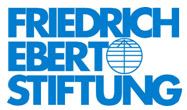  OfficeTel.: +972-2-532 83 98Fax: +972-2-581 96 65        Email: info@fespal.org      Web: www.fespal.org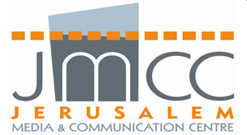 POBox:  25047  Tel: 02-2976555  Fax: 02-2976557 Email:    poll@jmcc.orgWebsite: www.jmcc.orgPoll No. 83March 2015Sample DistributionOccupation of Respondents 52.5% of the respondents were from the West Bank, 10.0%  from Jerusalem,  37.5%  from the Gaza Strip. 16.7% said they live in villages, 8.8% in refugee camps, and 74.5  % in towns/cities. 50.6% were male, 49.4 % were female.68.1% were married,  27.3%, single, 3.8% widowed 0.8% divorced, 0.0% no answer. The average age of the respondents was 36years.Students 14.3 %Laborers  12.4% Housewives  32.8% Farmers/fishermen 2.3% Craftsmen 0.6% Businessmen/private business  7.2% Public Sector Employees 10.7%Private Sector Employees 6.8%Professionals (e.g. doctors/lawyers/ pharmacists/engineers)  1.1% Unemployed 8.7 % Retired 3.0%, No answer 0.1%.TotalWest BankGazan=  1200n= 750n=450Very optimistic2.82.33.6Optimistic38.540.435.3Pessimistic31.328.535.8Very pessimistic 26.227.723.6I don’t know / no answer 1.21.11.7TotalWest BankGazan=   1200n=  750n=  450Two-state solution :  a Palestinian and an Israeli state48.348.148.4Bi-national state on all of historic Palestine 16.318.412.9Others  0.30.10.7No solution 14.313.915.1Palestinian state * 17.415.320.9Islamic state * 0.91.20.4I don’t  know / no answer 2.53.01.6TotalWest BankGazan=  1200n= 750n=450Strongly agree15.814.518.0Somewhat agree38.638.738.4Somewhat disagree18.918.320.0Strongly disagree24.825.723.1I don’t know / no answer 1.92.80.5TotalWest BankGazan= 1200n= 750n=450Very satisfied17.817.318.4Somewhat satisfied 32.232.032.4Somewhat dissatisfied 13.814.113.3Very dissatisfied 32.631.634.2No answer3.65.01.7TotalWest BankGazan=  1200n= 750n=450Good 25.527.921.6Average38.335.143.6Bad26.624.130.7I don’t know /no answer 9.612.94.1TotalWest BankGazan=  1200n= 750n=450Percentage of corruption has increased28.834.918.4Percentage of corruption has decreased23.621.926.4Percentage of corruption has not changed at all 40.335.148.9No answer 7.38.16.3TotalWest BankGazan=  1200n= 750n=450Security and internal security conditions have improved19.622.015.6Security and internal security conditions have deteriorated32.434.029.8Security and internal security conditions did not change 41.637.548.4No answer 6.46.56.2TotalWest BankGazan=  1200n= 750n=450The economic conditions in the West Bank have improved9.84.918.0The economic conditions in the West Bank have deteriorated54.762.940.9The economic conditions in the West Bank didn’t change at all 30.426.836.4I don’t know / no answer 5.15.44.7TotalWest BankGazan= 1200n= 750n=450Very good6.03.310.4Good48.350.744.2Bad25.323.128.9Very bad 18.820.416.0I don’t know / no answer 1.62.50.5TotalWest BankGazan=  1200n= 750n=450Israel17.915.322.2Hamas40.446.130.9Israel and Hamas5.24.85.8Neither Israel nor Hamas 32.628.938.7I don’t know / no answer 3.94.92.4TotalWest BankGazan= 1200n=750n=450Israel43.344.541.3Gaza government 16.710.427.1The PA15.416.413.8Arab donors9.010.95.8International donors12.813.511.8I don’t know / no answer 2.84.30.2TotalWest BankGazan= 1200n= 750n=450Peaceful negotiations33.632.335.8Armed resistance (armed Intifada)33.130.936.7Non-violent resistance (peaceful Popular Intifada)27.029.223.3Other 1.90.93.6I don’t know  / no answer4.46.70.6TotalWest BankGazan= 1200n=750n= 450I think these efforts will help in achieving the goal of the Palestinian people in ending the occupation59.256.863.1I think these efforts will not help in achieving the goal of the Palestinian people in ending the occupation31.330.732.4I don’t know  / no answer 9.512.54.5TotalWest BankGazan=1200n= 750n= 450Fatah37.735.241.8Hamas 22.020.524.4Other parties11.610.513.3Won’t vote 24.628.318.4No answer4.15.52.1TotalWest BankGazan=1200n= 750n=450Very positive0.80.41.6Somewhat positive2.51.64.0Somewhat negative13.111.915.1Very negative74.073.774.4No opinion7.38.94.4I don’t know / no answer 2.33.50.5TotalWest BankGazan=1200n= 750n=450It serves the Palestinian cause1.81.13.1It harms the Palestinian cause51.848.856.9It has no impact on it37.937.938.0I don’t know / no answer 8.512.22.0TotalWest BankGazan=1200n= 750n=450The PA16.821.39.3International donors9.48.710.7Arab donors7.87.58.4Israel 64.159.971.1I don’t know / no answer 1.92.60.5TotalWest BankGazan=1200n= 750n=450I prefer that the PA continue its bid at the ICC69.065.774.4I prefer that the PA backtrack on going to the ICC20.520.121.1I don’t know / no answer 10.514.24.5TotalWest BankGazan=1200n= 750n=450The PA31.138.518.7Israel 47.740.859.1Donor countries 14.814.515.3Others 4.32.96.4I don’t know / no answer 2.13.30.5TotalWest BankGazan=1200n=750n=450Hamas movement34.329.242.7Fatah movement23.124.420.9Israel * 7.97.78.2Hamas and Fatah * 17.817.318.4Other 3.72.55.6I don’t know / no answer 13.218.94.2TotalWest BankGazan= 1200n= 750n=450TV48.449.746.2Internet news sites21.417.228.4Social networking sites ( facebook, twitter, …) 16.822.37.6Radio 8.36.511.3Newspapers2.22.41.8I don’t follow the news2.91.94.7TotalWest BankGazan=1200n= 750n=450Radio25.924.328.7TV24.322.727.1Social networking sites ( facebook, twitter, …)15.718.311.3Internet news sites15.417.611.8Newspapers5.17.21.6There is no second source 10.78.014.9I don’t follow the news 2.91.94.6TotalWest BankGazan=1200n= 750n=450I support boycotting all Israeli products59.262.354.0I support boycotting settlement products only7.69.15.1I support boycotting products with an alternative 15.714.018.4I support boycotting settlement products and products with an alternative8.56.012.7I don’t support boycotting Israeli product 6.56.46.7I don’t know / no answer 2.52.23.1TotalWest BankGazan=1200n=750n=450Boycott all Israeli products48.854.040.2Boycott settlement products only7.49.54.0Boycott products with an alternative20.118.023.6Boycott settlement  products and products with an alternative12.58.419.3Don’t support boycotting Israeli products 7.67.38.0I don’t know / no answer 3.62.84.9TotalWest BankGazan=1200n= 750n=450Fatah34.030.839.3Hamas22.019.526.2PFLP3.93.94.0Other Islamic factions4.23.94.7Others 2.32.42.0I don’t trust anyone29.333.322.4No answer 4.36.21.4TotalWest BankGazan=1200n= 750n=450Mahmoud Abbas ( Abu Mazen)21.821.222.7Ismael Haniyeh 14.111.618.2Marwan Barghouthi5.46.43.8Khaled Mish’al 3.23.52.7Others16.012.521.8I don’t trust anyone33.936.529.6No answer 5.68.31.2